АДМИНИСТРАЦИЯ КОСТРОМСКОЙ ОБЛАСТИПОСТАНОВЛЕНИЕот 29 января 2018 г. N 26-аО ПОРЯДКЕ ОПРЕДЕЛЕНИЯ ОБЪЕМА И ПРЕДОСТАВЛЕНИЯ СУБСИДИЙИЗ ОБЛАСТНОГО БЮДЖЕТА ОБЩЕСТВЕННЫМ ОБЪЕДИНЕНИЯМ, ОКАЗЫВАЮЩИМУСЛУГИ ПО СОЦИАЛЬНОЙ ЗАЩИТЕ И РЕАБИЛИТАЦИИ ИНВАЛИДОВВ КОСТРОМСКОЙ ОБЛАСТИВ соответствии с пунктом 2 статьи 78.1 Бюджетного кодекса Российской Федерации, Постановлением Правительства Российской Федерации от 18 сентября 2020 года N 1492 "Об общих требованиях к нормативным правовым актам, муниципальным правовым актам, регулирующим предоставление субсидий, в том числе грантов в форме субсидий, юридическим лицам, индивидуальным предпринимателям, а также физическим лицам - производителям товаров, работ, услуг, и о признании утратившими силу некоторых актов Правительства Российской Федерации и отдельных положений некоторых актов Правительства Российской Федерации", Законами Костромской области от 31 декабря 2008 года N 436-4-ЗКО "О государственной поддержке общественных объединений и их взаимодействии с органами государственной власти Костромской области", от 20 октября 2011 года N 131-5-ЗКО "О поддержке социально ориентированных некоммерческих организаций в Костромской области" администрация Костромской области постановляет:(в ред. постановления администрации Костромской области от 14.12.2020 N 574-а)1. Утвердить прилагаемый порядок определения объема и предоставления субсидий из областного бюджета общественным объединениям, оказывающим услуги по социальной защите и реабилитации инвалидов в Костромской области.2. Признать утратившими силу:1) постановление администрации Костромской области от 11 февраля 2014 года N 15-а "О порядке определения объема и условий предоставления в 2014-2016 годах субсидий из областного бюджета общественным объединениям, оказывающим услуги по социальной защите и реабилитации инвалидов в Костромской области";2) постановление администрации Костромской области от 23 июня 2015 года N 232-а "О внесении изменений в постановление администрации Костромской области от 11.02.2014 N 15-а";3) постановление администрации Костромской области от 28 июня 2016 года N 233-а "О внесении изменений в постановление администрации Костромской области от 11.02.2014 N 15-а";4) постановление администрации Костромской области от 20 марта 2017 года N 105-а "О внесении изменений в постановление администрации Костромской области от 11.02.2014 N 15-а".3. Настоящее постановление вступает в силу со дня его официального опубликования.ГубернаторКостромской областиС.СИТНИКОВПриложениеУтвержденпостановлениемадминистрацииКостромской областиот 29 января 2018 г. N 26-аПОРЯДОКОПРЕДЕЛЕНИЯ ОБЪЕМА И ПРЕДОСТАВЛЕНИЯ СУБСИДИЙ ИЗ ОБЛАСТНОГОБЮДЖЕТА ОБЩЕСТВЕННЫМ ОБЪЕДИНЕНИЯМ, ОКАЗЫВАЮЩИМ УСЛУГИПО СОЦИАЛЬНОЙ ЗАЩИТЕ И РЕАБИЛИТАЦИИ ИНВАЛИДОВВ КОСТРОМСКОЙ ОБЛАСТИГлава 1. ОБЩИЕ ПОЛОЖЕНИЯ1. Настоящий Порядок разработан в соответствии с пунктом 2 статьи 78.1 Бюджетного кодекса Российской Федерации, Постановлением Правительства Российской Федерации от 18 сентября 2020 года N 1492 "Об общих требованиях к нормативным правовым актам, муниципальным правовым актам, регулирующим предоставление субсидий, в том числе грантов в форме субсидий, юридическим лицам, индивидуальным предпринимателям, а также физическим лицам - производителям товаров, работ, услуг, и о признании утратившими силу некоторых актов Правительства Российской Федерации и отдельных положений некоторых актов Правительства Российской Федерации", Законами Костромской области от 20 октября 2011 года N 131-5-ЗКО "О поддержке социально ориентированных некоммерческих организаций в Костромской области", от 31 декабря 2008 года N 436-4-ЗКО "О государственной поддержке общественных объединений и их взаимодействии с органами государственной власти Костромской области" и регулирует порядок определения объема и предоставления субсидий из областного бюджета общественным объединениям, оказывающим услуги по социальной защите и реабилитации инвалидов в Костромской области (далее - субсидии).2. Субсидии предоставляются общественным объединениям, оказывающим услуги по социальной защите и реабилитации инвалидов в Костромской области, в целях финансового обеспечения затрат, связанных с оказанием услуг по социальной защите и реабилитации инвалидов в Костромской области, в рамках государственной программы Костромской области "Государственная поддержка социально ориентированных некоммерческих организаций и содействие развитию местного самоуправления на территории Костромской области", утвержденной постановлением администрации Костромской области от 30 января 2014 года N 13-а "Об утверждении Государственной программы Костромской области "Государственная поддержка социально ориентированных некоммерческих организаций и содействие развитию местного самоуправления на территории Костромской области".3. Субсидии предоставляются в пределах бюджетных ассигнований, предусмотренных законом Костромской области об областном бюджете на соответствующий финансовый год и на плановый период, и лимитов бюджетных обязательств, доведенных в установленном порядке до администрации Костромской области как получателя средств областного бюджета (далее - главный распорядитель как получатель бюджетных средств) на цели, указанные в пункте 2 настоящего Порядка.4. К категории получателей субсидий относятся общественные объединения, в том числе общественные объединения, являющиеся региональными отделениями общероссийских общественных объединений, зарегистрированные в качестве юридических лиц на территории Костромской области, оказывающие услуги по социальной защите и реабилитации инвалидов в Костромской области, прошедшие отбор (далее - общественные объединения).(в ред. постановления администрации Костромской области от 15.03.2021 N 113-а)5. Критериями отбора общественных объединений являются:1) наличие в уставе общественного объединения видов деятельности по социальной защите и реабилитации инвалидов в Костромской области;2) наличие опыта работы по социальной защите и реабилитации инвалидов в Костромской области не менее 6 месяцев.6. Способ проведения отбора - запрос предложений, который указывается при определении общественных объединений на основании заявок, направляемых участниками отбора для участия в отборе, исходя из соответствия участника отбора категориям, указанным в пункте 4 настоящего Порядка, и критериям отбора, указанным в пункте 5 настоящего Порядка, и очередности поступления заявок на участие в отборе.7. Сведения о субсидиях размещаются главным распорядителем как получателем бюджетных средств на едином портале бюджетной системы Российской Федерации в информационно-телекоммуникационной сети "Интернет" (далее - единый портал) не позднее 15-го рабочего дня, следующего за днем принятия закона об областном бюджете на соответствующий финансовый год и плановый период (закона о внесении изменений в закон об областном бюджете на соответствующий финансовый год и плановый период).(п. 7 в ред. постановления администрации Костромской области от 13.12.2022 N 615-а)Глава 2. ПОРЯДОК ПРОВЕДЕНИЯ ОТБОРА ПОЛУЧАТЕЛЕЙ СУБСИДИЙДЛЯ ПРЕДОСТАВЛЕНИЯ СУБСИДИЙ8. Главный распорядитель как получатель бюджетных средств в срок до 1 июля текущего финансового года размещает на портале государственных органов Костромской области в информационно-телекоммуникационной сети "Интернет" по электронному адресу https://adm44.ru/ объявление о проведении отбора с указанием:1) сроков проведения отбора, а также информации о возможности проведения нескольких этапов отбора с указанием сроков и порядка их проведения;2) даты начала подачи или окончания приема заявок участников отбора, которая не может быть ранее:10-го календарного дня, следующего за днем размещения объявления о проведении отбора, в случае если отсутствует информация о количестве получателей субсидии, соответствующих категории отбора;5-го календарного дня, следующего за днем размещения объявления о проведении отбора, в случае если имеется информация о количестве получателей субсидии, соответствующих категории отбора;3) наименования, местонахождения, почтового адреса, адреса электронной почты главного распорядителя как получателя бюджетных средств;4) результатов предоставления субсидии, указанных в пункте 21 настоящего Порядка;5) доменного имени и (или) указателей страниц системы "Электронный бюджет" или иного сайта в информационно-телекоммуникационной сети "Интернет", на котором обеспечивается проведение отбора;6) требований к участникам отбора в соответствии с пунктом 11 настоящего Порядка и перечня документов, представляемых участниками отбора для подтверждения их соответствия указанным требованиям;7) порядка подачи заявок участниками отбора и требований, предъявляемых к форме и содержанию заявок, подаваемых участниками отбора, в соответствии с пунктом 9 настоящего Порядка;8) порядка отзыва заявок участников отбора, порядка возврата заявок участников отбора, определяющего в том числе основания для возврата заявок участников отбора, порядка внесения изменений в заявки участников отбора;9) правил рассмотрения и оценки заявок участников отбора в соответствии с пунктом 12 настоящего Порядка;10) порядка предоставления участникам отбора разъяснений положений объявления о проведении отбора, даты начала и окончания срока такого предоставления;11) срока, в течение которого общественные объединения должны заключить соглашение о предоставлении субсидии (далее - Соглашение);12) условий признания общественных объединений уклонившимися от заключения Соглашения;13) даты размещения результатов отбора на портале государственных органов Костромской области в информационно-телекоммуникационной сети "Интернет" по электронному адресу https://adm44.ru/.(п. 8 в ред. постановления администрации Костромской области от 13.12.2022 N 615-а)9. Общественные объединения представляют главному распорядителю как получателю бюджетных средств заявку по форме согласно приложению N 1 к настоящему Порядку на бумажном носителе с 9.00 до 18.00 часов в рабочие дни по адресу: 156006, г. Кострома, ул. Дзержинского, 15, кабинет N 8, и электронном носителе по адресу электронной почты: ovppoo@adm44.ru.Одна некоммерческая организация может подать только одну заявку.Срок приема заявок составляет 30 календарных дней, следующих за днем размещения объявления о проведении отбора.(п. 9 в ред. постановления администрации Костромской области от 19.04.2021 N 186-а)10. К заявке прилагаются следующие документы:(в ред. постановления администрации Костромской области от 30.05.2022 N 262-а)1) копии документов, подтверждающих наличие необходимого опыта работы по осуществлению деятельности, указанной в пункте 5 настоящего Порядка:копия отчета об осуществлении деятельности по социальной защите и реабилитации инвалидов;копии актов выполненных работ по социальной защите и реабилитации инвалидов (при наличии);2) информация о прогнозных показателях выполнения мероприятий по социальной защите и реабилитации инвалидов в Костромской области на текущий финансовый год;3) план мероприятий по социальной защите и реабилитации инвалидов в Костромской области (далее - план мероприятий) по форме согласно приложению N 2 к настоящему Порядку.Выписка из Единого государственного реестра юридических лиц запрашивается главным распорядителем как получателем бюджетных средств посредством межведомственного электронного взаимодействия.Общественное объединение вправе представить выписку из Единого государственного реестра юридических лиц по собственной инициативе.Общественное объединение несет ответственность за достоверность сведений, представленных в документах.Документы (сведения), подтверждающие соответствие общественного объединения требованиям, установленным абзацами четвертым-шестым, десятым пункта 11 настоящего Порядка, запрашиваются главным распорядителем как получателем бюджетных средств самостоятельно в соответствующих государственных органах посредством межведомственного электронного взаимодействия;(в ред. постановления администрации Костромской области от 17.04.2023 N 156-а)4) согласие на публикацию (размещение) в информационно-телекоммуникационной сети Интернет информации об общественном объединении, информации о заявке, иной информации об общественном объединении, связанной с отбором, а также согласие на обработку персональных данных (для физического лица).Одновременно с представлением копий документов, указанных в подпункте 1 настоящего пункта и заверенных общественным объединением, представляются подлинники для обозрения;5) справка, подписанная руководителем общественного объединения (иным уполномоченным лицом), главным бухгалтером (при наличии) или иным должностным лицом, на которое возлагается ведение бухгалтерского учета, об отсутствии просроченной задолженности по возврату в областной бюджет субсидий, бюджетных инвестиций, предоставленных в том числе в соответствии с иными правовыми актами, а также иной просроченной (неурегулированной) задолженности по денежным обязательствам перед Костромской областью;6) справка, подписанная руководителем общественного объединения (иным уполномоченным лицом), главным бухгалтером (при наличии) или иным должностным лицом, на которое возлагается ведение бухгалтерского учета, подтверждающая, что общественное объединение не получает средства из областного бюджета в соответствии с иными нормативными правовыми актами Костромской области на цели, указанные в пункте 2 настоящего Порядка.(п. 10 в ред. постановления администрации Костромской области от 19.04.2021 N 186-а)11. Участник отбора должен соответствовать следующим требованиям:1) по состоянию на первое число месяца, предшествующего месяцу, в котором планируется заключение Соглашения:у общественного объединения должна отсутствовать просроченная задолженность по возврату в областной бюджет субсидий, бюджетных инвестиций, предоставленных в том числе в соответствии с иными правовыми актами, и иная просроченная (неурегулированная) задолженность по денежным обязательствам перед Костромской областью;общественное объединение не должно находиться в процессе реорганизации (за исключением реорганизации в форме присоединения к юридическому лицу, являющемуся участником отбора, другого юридического лица), ликвидации, в отношении него не введена процедура банкротства, деятельность общественного объединения не должна быть приостановлена в порядке, предусмотренном законодательством Российской Федерации;в реестре дисквалифицированных лиц отсутствуют сведения о дисквалифицированных руководителе, членах коллегиального исполнительного органа, лице, исполняющем функции единоличного исполнительного органа, или главном бухгалтере общественного объединения;общественные объединения не должны являться иностранными юридическими лицами, в том числе местом регистрации которых является государство или территория, включенные в утверждаемый Министерством финансов Российской Федерации перечень государств и территорий, используемых для промежуточного (офшорного) владения активами в Российской Федерации (далее - офшорные компании), а также российским юридическим лицом, в уставном (складочном) капитале которого доля прямого или косвенного (через третьих лиц) участия офшорных компаний в совокупности превышает 25 процентов (если иное не предусмотрено законодательством Российской Федерации). При расчете доли участия офшорных компаний в капитале российских юридических лиц не учитывается прямое и (или) косвенное участие офшорных компаний в капитале публичных акционерных обществ (в том числе со статусом международной компании), акции которых обращаются на организованных торгах в Российской Федерации, а также косвенное участие таких офшорных компаний в капитале других российских юридических лиц, реализованное через участие в капитале указанных публичных акционерных обществ;общественное объединение не получает средства из областного бюджета в соответствии с иными нормативными правовыми актами на цели, указанные в пункте 2 настоящего Порядка;наличие опыта работы не менее 2 лет в виде деятельности, указанной в подпункте 1 пункта 5 настоящего Порядка;общественное объединение не должно находиться в перечне организаций и физических лиц, в отношении которых имеются сведения об их причастности к экстремистской деятельности или терроризму, либо в перечне организаций и физических лиц, в отношении которых имеются сведения об их причастности к распространению оружия массового уничтожения;2) на дату формирования ответа на межведомственный запрос у общественного объединения должна отсутствовать неисполненная обязанность по уплате налогов, сборов, страховых взносов, пеней, штрафов, процентов, подлежащих уплате в соответствии с законодательством Российской Федерации о налогах и сборах.(п. 11 в ред. постановления администрации Костромской области от 17.04.2023 N 156-а)Глава 3. ПРАВИЛА РАССМОТРЕНИЯ И ОЦЕНКИ ЗАЯВОКУЧАСТНИКОВ ОТБОРА(в ред. постановления администрации Костромской областиот 30.05.2022 N 262-а)12. В целях рассмотрения заявок участников отбора на предмет их соответствия требованиям, установленным в объявлении о проведении отбора, главный распорядитель как получатель бюджетных средств:(в ред. постановления администрации Костромской области от 30.05.2022 N 262-а)1) принимает заявку и поступившие документы, указанные в пунктах 9, 10 настоящего Порядка, и регистрирует их в день поступления в специальном журнале;(в ред. постановления администрации Костромской области от 30.05.2022 N 262-а)2) в течение 10 рабочих дней со дня окончания срока приема заявок проверяет их комплектность, а также соответствие участников отбора критериям отбора, указанным в пункте 5 настоящего Порядка, и требованиям, указанным в пункте 11 настоящего Порядка, и принимает решение о прохождении отбора либо об отклонении заявки;(пп. 2 в ред. постановления администрации Костромской области от 30.05.2022 N 262-а)3) в течение 5 рабочих дней со дня принятия соответствующего решения письменно уведомляет участника отбора о принятом решении;4) не позднее 15 рабочих дней со дня окончания срока приема заявок размещает на портале государственных органов Костромской области в информационно-телекоммуникационной сети Интернет по электронному адресу https://adm44.ru/ информацию о результатах рассмотрения заявок, включающую следующие сведения:дата, время и место проведения рассмотрения заявок;информация об участниках отбора, заявки которых были рассмотрены;информация об участниках отбора, заявки которых были отклонены, с указанием причин их отклонения, в том числе положений объявления о проведении отбора, которым не соответствуют такие заявки;наименование общественных объединений, с которыми заключается Соглашение, и размер предоставляемых им субсидий.(пп. 4 в ред. постановления администрации Костромской области от 30.05.2022 N 262-а)13. В случае принятия решения об отклонении заявки в уведомлении указываются причины отклонения заявки и разъясняется порядок обжалования. Основаниями для отклонения заявки участников отбора являются:(в ред. постановления администрации Костромской области от 30.05.2022 N 262-а)1) общественное объединение не соответствует критериям отбора, предусмотренным пунктом 5 настоящего Порядка;2) общественное объединение не соответствует требованиям, установленным пунктом 11 настоящего Порядка;3) несоответствие представленных общественным объединением заявки и документов требованиям к заявкам участников отбора, установленным в объявлении о проведении отбора;(пп. 3 в ред. постановления администрации Костромской области от 30.05.2022 N 262-а)4) недостоверность представленной общественным объединением информации, в том числе информации о месте нахождения и адресе юридического лица;5) подача общественным объединением заявки после даты и (или) времени, определенных для подачи заявок.(пп. 5 в ред. постановления администрации Костромской области от 30.05.2022 N 262-а)Глава 4. УСЛОВИЯ И ПОРЯДОК ПРЕДОСТАВЛЕНИЯ СУБСИДИЙ14. В случае принятия решения о прохождении отбора в порядке и в сроки, установленные пунктом 12 настоящего Порядка, субсидии общественным объединениям предоставляются на финансовое обеспечение затрат в объемах, предусмотренных планом мероприятий, утвержденным руководителем общественного объединения, включающим расходы на:(в ред. постановления администрации Костромской области от 19.04.2021 N 186-а)1) подписку на общероссийские специализированные издания региональным организациям инвалидов;2) проведение областных, межрайонных семинаров по проблемам инвалидов, в том числе:обеспечение канцелярскими товарами и полиграфической продукцией;транспортные и командировочные расходы;оплату услуг связи, информационно-телекоммуникационной сети "Интернет", обслуживание сайта и оргтехники;оплату коммунальных услуг, расходных материалов;аренду помещений, оборудования для проведения семинаров;3) реабилитационные услуги детям и молодежи с ограниченными возможностями здоровья;4) приобретение санаторно-курортных путевок для инвалидов;5) организацию участия инвалидов в международных, всероссийских, межрегиональных, региональных и районных фестивалях, конкурсах, смотрах, спортивных мероприятиях по интеллектуальным и подвижным видам спорта;6) обеспечение инвалидов по зрению и слуху техническими средствами реабилитации;(пп. 6 в ред. постановления администрации Костромской области от 15.03.2021 N 113-а)7) оплату труда и начислений на оплату труда специалистам, задействованным в реализации мероприятий по социальной защите и реабилитации инвалидов;8) услуги банка.15. Субсидии не предоставляются в случае отказа общественного объединения в предоставлении субсидии (незаключение Соглашения в срок, указанный в пункте 17 настоящего Порядка, отказ в подписании Соглашения общественным объединением).16. В случае если общий объем средств, указанный в планах мероприятий, превышает лимиты бюджетных обязательств, утвержденных главному распорядителю как получателю бюджетных средств на цели, указанные в пункте 2 настоящего Порядка, предоставление субсидий общественным объединениям осуществляется в пределах лимитов бюджетных обязательств главного распорядителя как получателя бюджетных средств пропорционально объему средств, указанных в плане мероприятий.17. В случае принятия решения о предоставлении субсидии главный распорядитель как получатель бюджетных средств заключает с общественным объединением Соглашение в соответствии с типовой формой, установленной департаментом финансов Костромской области.Соглашение заключается в срок, не превышающий 15 рабочих дней со дня принятия решения о прохождении отбора.Соглашением предусматривается согласие общественного объединения (а также лиц, получающих средства на основании договоров, заключенных с общественным объединением (за исключением государственных (муниципальных) унитарных предприятий, хозяйственных товариществ и обществ с участием публично-правовых образований в их уставных (складочных) капиталах, а также коммерческих организаций с участием таких товариществ и обществ в их уставных (складочных) капиталах) на проведение главным распорядителем как получателем бюджетных средств проверки соблюдения порядка и условий предоставления субсидии, в том числе в части достижения результатов предоставления субсидии, а также органами государственного финансового контроля проверки соблюдения общественным объединением порядка и условий предоставления субсидии в соответствии со статьями 268.1 и 269.2 Бюджетного кодекса Российской Федерации.(в ред. постановления администрации Костромской области от 30.05.2022 N 262-а)18. Дополнительное соглашение к Соглашению заключается в соответствии с типовой формой, установленной департаментом финансов Костромской области.19. Общественному объединению, а также иным юридическим лицам, получающим средства на основании договоров, заключенных с получателем субсидии, запрещается приобретать за счет полученной из областного бюджета субсидии иностранную валюту, за исключением операций, осуществляемых в соответствии с валютным законодательством Российской Федерации при закупке (поставке) высокотехнологичного импортного оборудования, сырья и комплектующих изделий, а также иных операций, связанных с достижением результата предоставления субсидии, предусмотренного настоящим Порядком.(в ред. постановления администрации Костромской области от 30.05.2022 N 262-а)20. В Соглашение включается условие о согласовании новых условий или о расторжении Соглашения при недостижении согласия по новым условиям в случае уменьшения главному распорядителю бюджетных средств ранее доведенных лимитов бюджетных обязательств, указанных в пункте 3 настоящего Порядка, приводящего к невозможности предоставления субсидии в размере, определенном в Соглашении.21. Результатом предоставления субсидии является увеличение объема работ и услуг по социальной защите и реабилитации инвалидов в Костромской области, предусмотренных Соглашением, в соответствии с государственной программой, указанной в пункте 2 настоящего Порядка, в срок до 31 декабря текущего финансового года.(в ред. постановлений администрации Костромской области от 15.03.2021 N 113-а, от 04.04.2022 N 150-а)Показателями, необходимыми для достижения результата предоставления субсидии, являются:(в ред. постановления администрации Костромской области от 30.05.2022 N 262-а)1) количество инвалидов, получивших подписку на общероссийские специализированные издания региональным организациям инвалидов;2) количество детей и молодежи с ограниченными возможностями здоровья учреждений, получивших реабилитационные услуги;3) количество проведенных мероприятий, направленных на социальную поддержку и защиту инвалидов;4) количество инвалидов, получивших помощь;5) количество проведенных межрайонных, областных семинаров по проблемам инвалидов;6) количество приобретенных санаторно-курортных путевок;7) количество инвалидов, принявших участие в международных, всероссийских, межрегиональных, региональных и районных фестивалях, конкурсах, смотрах, спортивных мероприятиях по интеллектуальным и подвижным видам спорта;8) количество приобретенных средств реабилитации для инвалидов по зрению и слуху, не вошедших в федеральный перечень реабилитационных мероприятий, технических средств реабилитации и услуг, предоставляемых инвалидам.Значения результата предоставления субсидии, а также показателей, необходимых для достижения результата предоставления субсидии, устанавливаются главным распорядителем как получателем бюджетных средств в Соглашении.(в ред. постановления администрации Костромской области от 30.05.2022 N 262-а)22. Действия (бездействие), решения главного распорядителя как получателя бюджетных средств (его должностных лиц), осуществляемые (принимаемые) в ходе предоставления субсидий, могут быть обжалованы общественными объединениями в судебном порядке.23. Субсидии перечисляются на расчетные счета общественных объединений, открытые ими в учреждениях Центрального банка Российской Федерации или кредитных организациях, не позднее десятого рабочего дня, следующего за днем заключения Соглашения.(п. 23 в ред. постановления администрации Костромской области от 04.04.2022 N 150-а)24. Порядок и сроки возврата субсидий в областной бюджет в случае нарушения условий их предоставления определены главой 6 настоящего Порядка.Глава 5. ТРЕБОВАНИЯ К ОТЧЕТНОСТИ25. Общественное объединение представляет главному распорядителю как получателю бюджетных средств ежеквартально следующие документы:(в ред. постановления администрации Костромской области от 04.04.2022 N 150-а)1) отчет об осуществлении расходов, источником финансового обеспечения которых является субсидия, по форме, определенной типовой формой Соглашения, установленной департаментом финансов Костромской области;(в ред. постановления администрации Костромской области от 30.05.2022 N 262-а)2) отчет о достижении значений результата предоставления субсидии по форме, определенной типовой формой Соглашения, установленной департаментом финансов Костромской области;(в ред. постановления администрации Костромской области от 30.05.2022 N 262-а)3) копии документов, подтверждающих расходы по реализации проекта, программы. Главный распорядитель как получатель бюджетных средств имеет право устанавливать в Соглашении сроки и формы представления общественным объединением дополнительной отчетности (при необходимости).(п. 25 в ред. постановления администрации Костромской области от 19.04.2021 N 186-а)Глава 6. КОНТРОЛЬ (МОНИТОРИНГ) ЗА СОБЛЮДЕНИЕМ УСЛОВИЙ, ЦЕЛЕЙИ ПОРЯДКА ПРЕДОСТАВЛЕНИЯ СУБСИДИЙ И ОТВЕТСТВЕННОСТЬ ЗА ИХНАРУШЕНИЕ(в ред. постановления администрации Костромской областиот 04.04.2022 N 150-а)26. Контроль за целевым использованием субсидий, проверку соблюдения условий и порядка предоставления субсидий общественными объединениями осуществляют главный распорядитель как получатель бюджетных средств, департамент финансового контроля Костромской области в соответствии с установленными полномочиями.(в ред. постановления администрации Костромской области от 30.05.2022 N 262-а)Абзац утратил силу. - Постановление администрации Костромской области от 15.03.2021 N 113-а.Департаментом финансового контроля Костромской области проверка осуществляется в соответствии со статьей 269.2 Бюджетного кодекса Российской Федерации.(абзац введен постановлением администрации Костромской области от 30.05.2022 N 262-а)Главный распорядитель как получатель бюджетных средств проводит мониторинг достижения результата предоставления субсидии исходя из достижения значений результата предоставления субсидии, определенных Соглашением, и событий, отражающих факт завершения соответствующего мероприятия по получению результата предоставления субсидии (контрольная точка), на основании отчета о реализации плана мероприятий по достижению результата предоставления субсидии в порядке и по формам, которые установлены Министерством финансов Российской Федерации.(абзац введен постановлением администрации Костромской области от 04.04.2022 N 150-а)27. В случаях установления факта нарушения общественными объединениями условий и порядка предоставления субсидий, установленных настоящим Порядком и заключенным Соглашением, обнаружения излишне выплаченных сумм субсидии, выявления недостоверной информации, содержащейся в документах, представленных для получения субсидии, недостижения значений результата предоставления субсидии и показателей, необходимых для достижения результата предоставления субсидии, установленных настоящим Порядком и заключенным Соглашением, субсидия подлежит возврату в областной бюджет:(в ред. постановления администрации Костромской области от 30.05.2022 N 262-а)1) на основании письменного требования главного распорядителя как получателя бюджетных средств - в течение 10 рабочих дней со дня получения соответствующего требования;2) на основании представления и (или) предписания департамента финансового контроля Костромской области - в сроки, установленные в соответствии с бюджетным законодательством Российской Федерации.28. Остатки субсидий, не использованные в отчетном финансовом году, подлежат возврату общественными объединениями в областной бюджет в текущем финансовом году в соответствии с бюджетным законодательством Российской Федерации до 1 февраля текущего финансового года.29. Требование главного распорядителя как получателя бюджетных средств о возврате субсидии направляется общественным объединениям в течение 10 рабочих дней со дня обнаружения обстоятельств, предусмотренных пунктом 27 настоящего Порядка, заказным письмом с уведомлением о вручении.Представление и (или) предписание департамента финансового контроля Костромской области о возврате субсидии в случае обнаружения обстоятельств, предусмотренных пунктом 28 настоящего Порядка, направляются общественным объединениям в порядке и сроки, установленные Постановлением Правительства Российской Федерации от 23 июля 2020 года N 1095 "Об утверждении федерального стандарта внутреннего государственного (муниципального) финансового контроля "Реализация результатов проверок, ревизий и обследований".30. При невозвращении субсидии в случаях, указанных в пунктах 27, 28 настоящего Порядка, взыскание выплаченных сумм субсидии осуществляется в судебном порядке.(в ред. постановления администрации Костромской области от 30.05.2022 N 262-а)Приложение N 1к Порядку определения объемаи предоставления субсидийиз областного бюджета общественнымобъединениям, оказывающим услугипо социальной защите и реабилитацииинвалидов в Костромской областиФОРМА                                  ЗАЯВКА              об участии в отборе на предоставление субсидии           на оказание услуг по социальной защите и реабилитации              инвалидов в Костромской области в _______ году    Прошу предоставить субсидию ______________________________________________________________________________________________________________________                 (наименование общественного объединения)___________________________________________________________________________                        (адрес, контактный телефон)на   оказание  услуг  по  социальной  защите  и  реабилитации  инвалидов  вКостромской области за период с "____" _______________ 20___ года по "____"_______________ 20___ года в сумме ________________________________________                                                  (цифрами)(_________________________________________________________________) рублей.                            (прописью)    Субсидию прошу перечислять на расчетный счет: ____________________________________________________________________________________________________         (банковские реквизиты для перечисления денежных средств)    Приложение:_____________________________________________________________________________________________________ _____________ __________________________________      (руководитель          (подпись)                (Ф.И.О.)общественного объединения)М.П. (при наличии)Приложение N 2к Порядку определения объемаи предоставления субсидийиз областного бюджета общественнымобъединениям, оказывающим услугипо социальной защите и реабилитацииинвалидов в Костромской областиФОРМАПЛАН МЕРОПРИЯТИЙпо социальной защите и реабилитации инвалидовв Костромской области____________________________________________________________(наименование общественного объединения)на 20__ год__________________________ _____________ __________________________________      (руководитель          (подпись)                (Ф.И.О.)общественного объединения)М.П. (при наличии)__________________________ _____________ __________________________________    (главный бухгалтер       (подпись)                (Ф.И.О.)общественного объединения)Приложение N 3к Порядку определения объемаи предоставления субсидийиз областного бюджета общественнымобъединениям, оказывающим услугипо социальной защите и реабилитацииинвалидов в Костромской областиРАСЧЕТразмера субсидии на оказание услуг по социальной защитеи реабилитации инвалидов в Костромской области____________________________________________________________(наименование общественного объединения)на __________ квартал 20__ годаУтратило силу. - Постановление администрации Костромской области от 19.04.2021 N 186-а.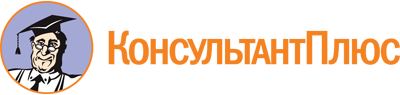 Постановление Администрации Костромской области от 29.01.2018 N 26-а
(ред. от 17.04.2023)
"О порядке определения объема и предоставления субсидий из областного бюджета общественным объединениям, оказывающим услуги по социальной защите и реабилитации инвалидов в Костромской области"Документ предоставлен КонсультантПлюс

www.consultant.ru

Дата сохранения: 10.06.2023
 Список изменяющих документов(в ред. постановлений администрации Костромской областиот 14.12.2020 N 574-а, от 15.03.2021 N 113-а, от 19.04.2021 N 186-а,от 04.04.2022 N 150-а, от 30.05.2022 N 262-а, от 13.12.2022 N 615-а,от 17.04.2023 N 156-а)Список изменяющих документов(в ред. постановлений администрации Костромской областиот 14.12.2020 N 574-а, от 15.03.2021 N 113-а, от 19.04.2021 N 186-а,от 04.04.2022 N 150-а, от 30.05.2022 N 262-а, от 13.12.2022 N 615-а,от 17.04.2023 N 156-а)N п/пНаименование мероприятия и его расшифровкаСумма, всего на год, рублейВ том числе по кварталам, рублейВ том числе по кварталам, рублейВ том числе по кварталам, рублейВ том числе по кварталам, рублейN п/пНаименование мероприятия и его расшифровкаСумма, всего на год, рублейI кварталII кварталIII кварталIV квартал12345671.2.Итого